8)                  h:60   b:40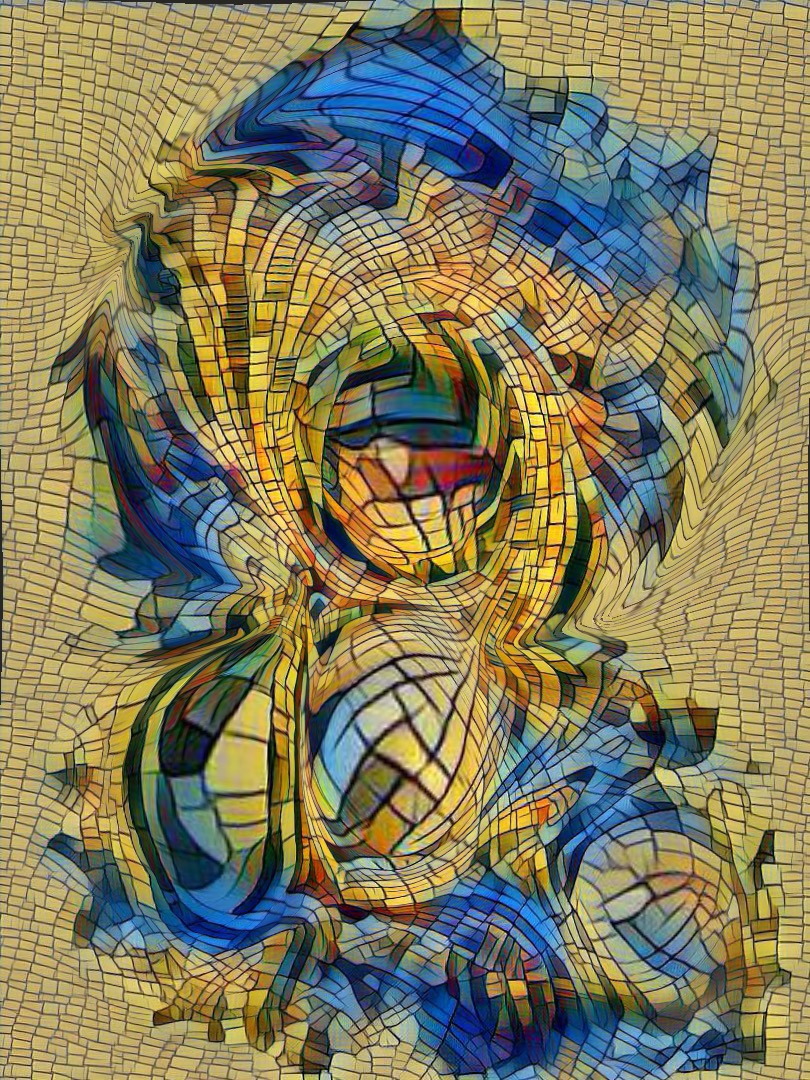 Selbstportrait 1digitale Bildbearbeitung10 limitierte und signierte Drücke1809)                  h:60   b:40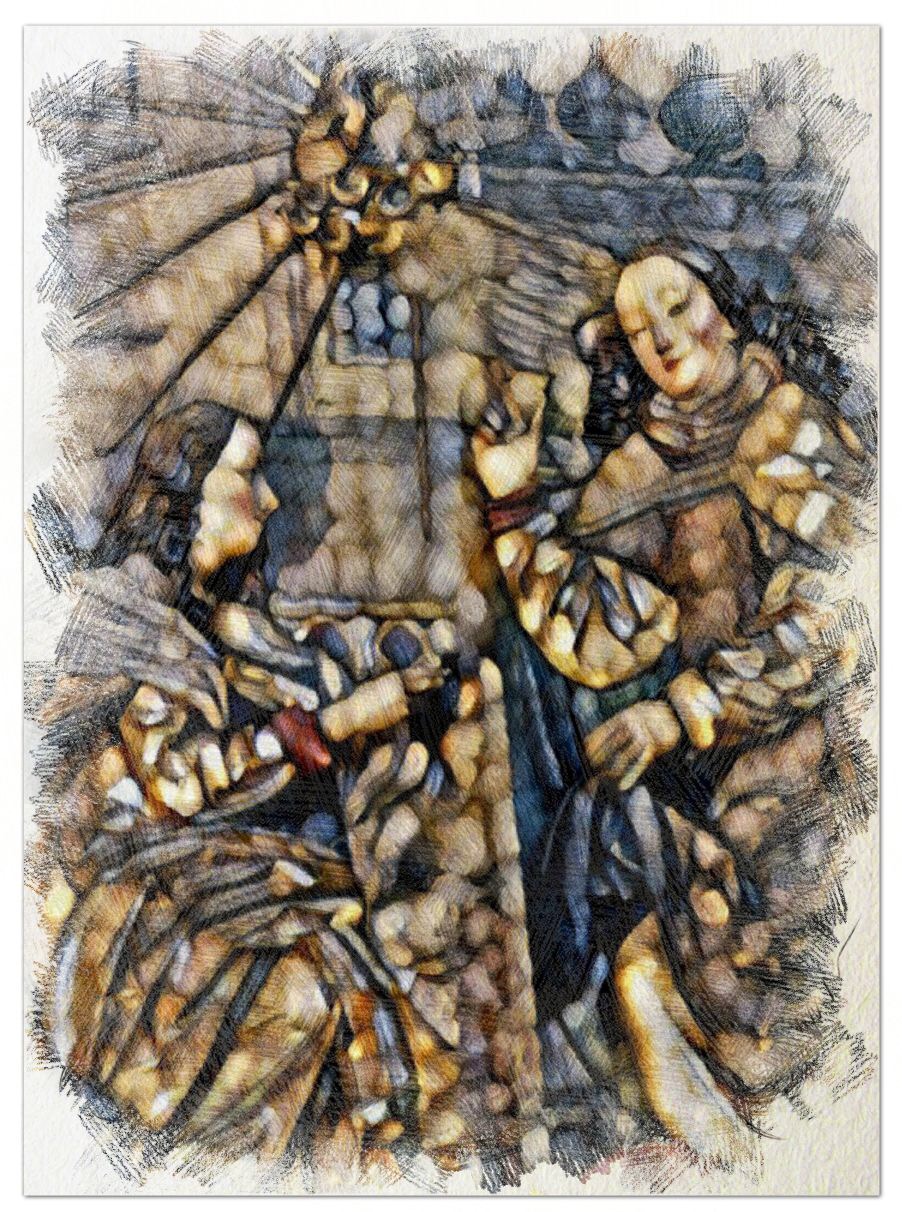 Magnificatdigitale Bildbearbeitung10 limitierte und signierte Drücke18010)                  h:60   b:40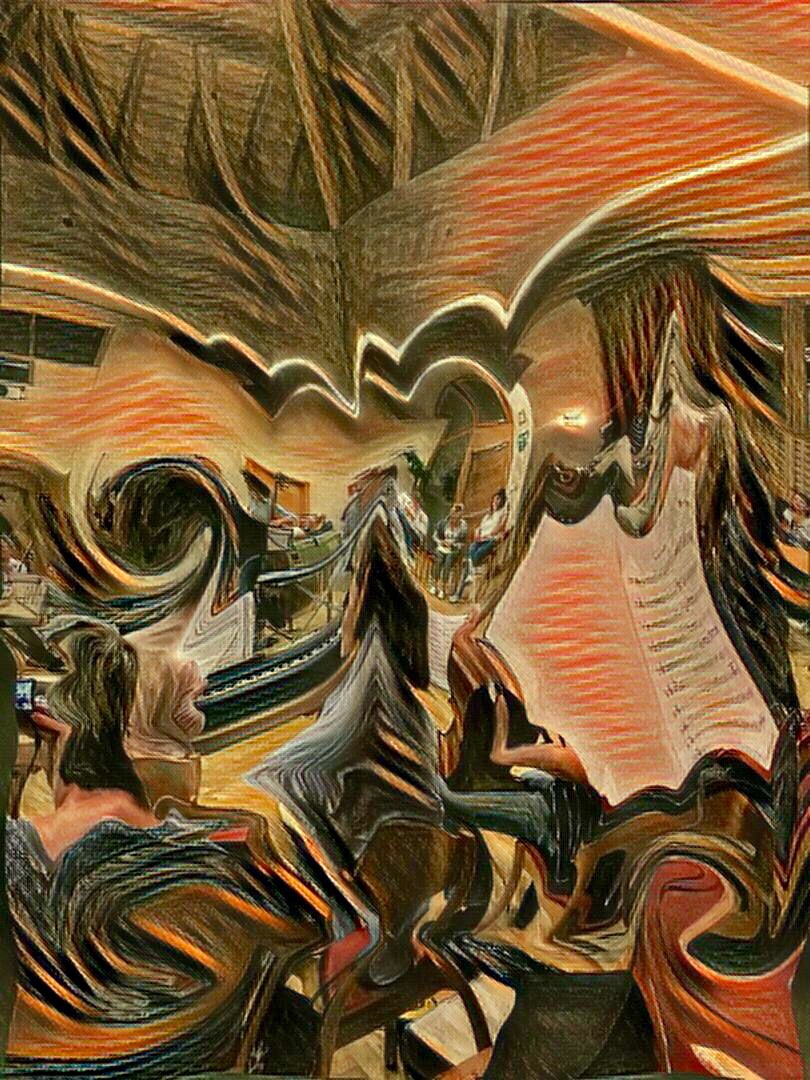 Oberbozen Ritendigitale Bildbearbeitung10 limitierte und signierte Drücke18011)                  h:60   b:40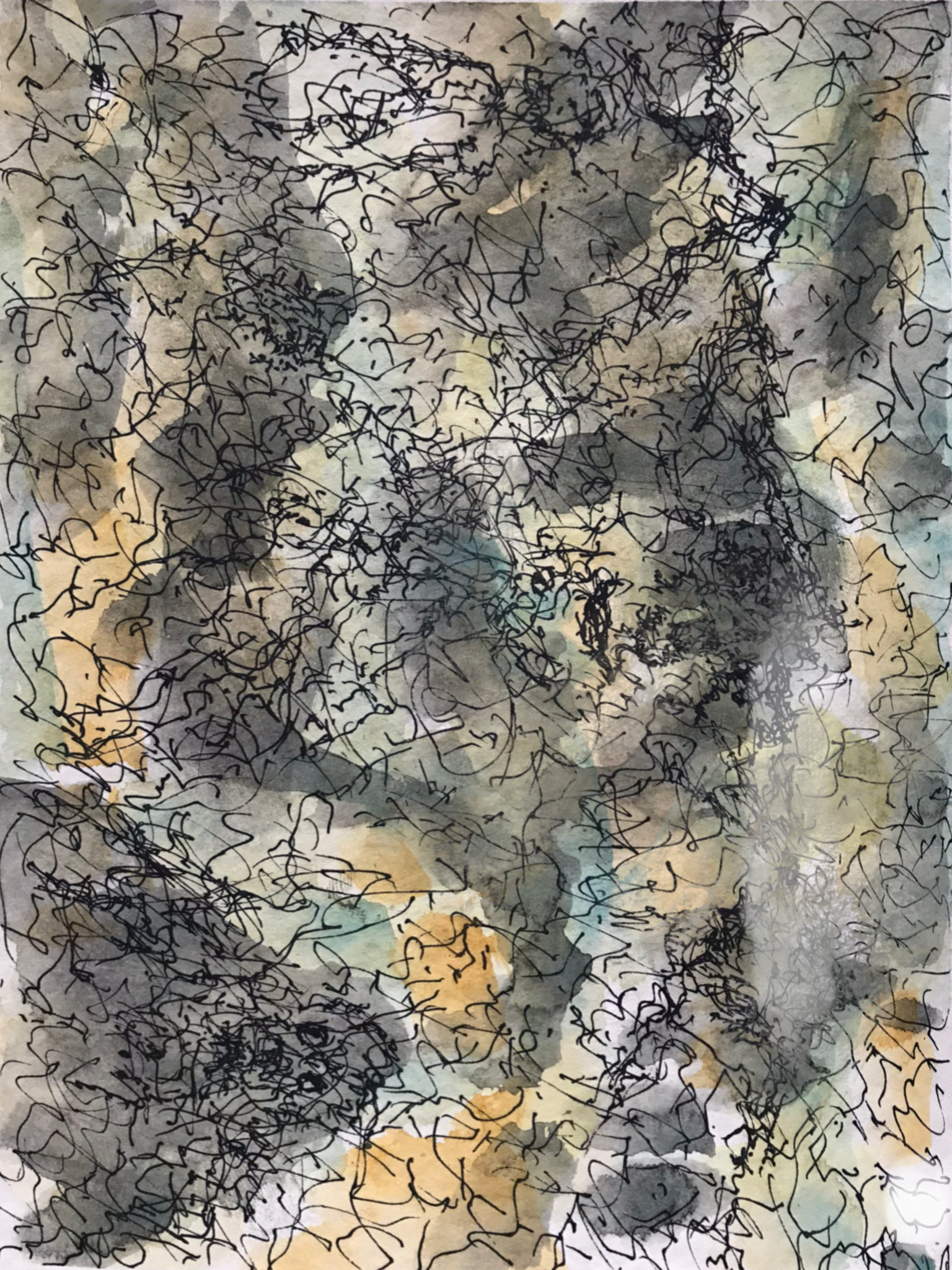 MalerFilzstift, Aquarell, auf Papierdigitale Bildbearbeitung10 limitierte und signierte Drücke18012)                  h:40   b:60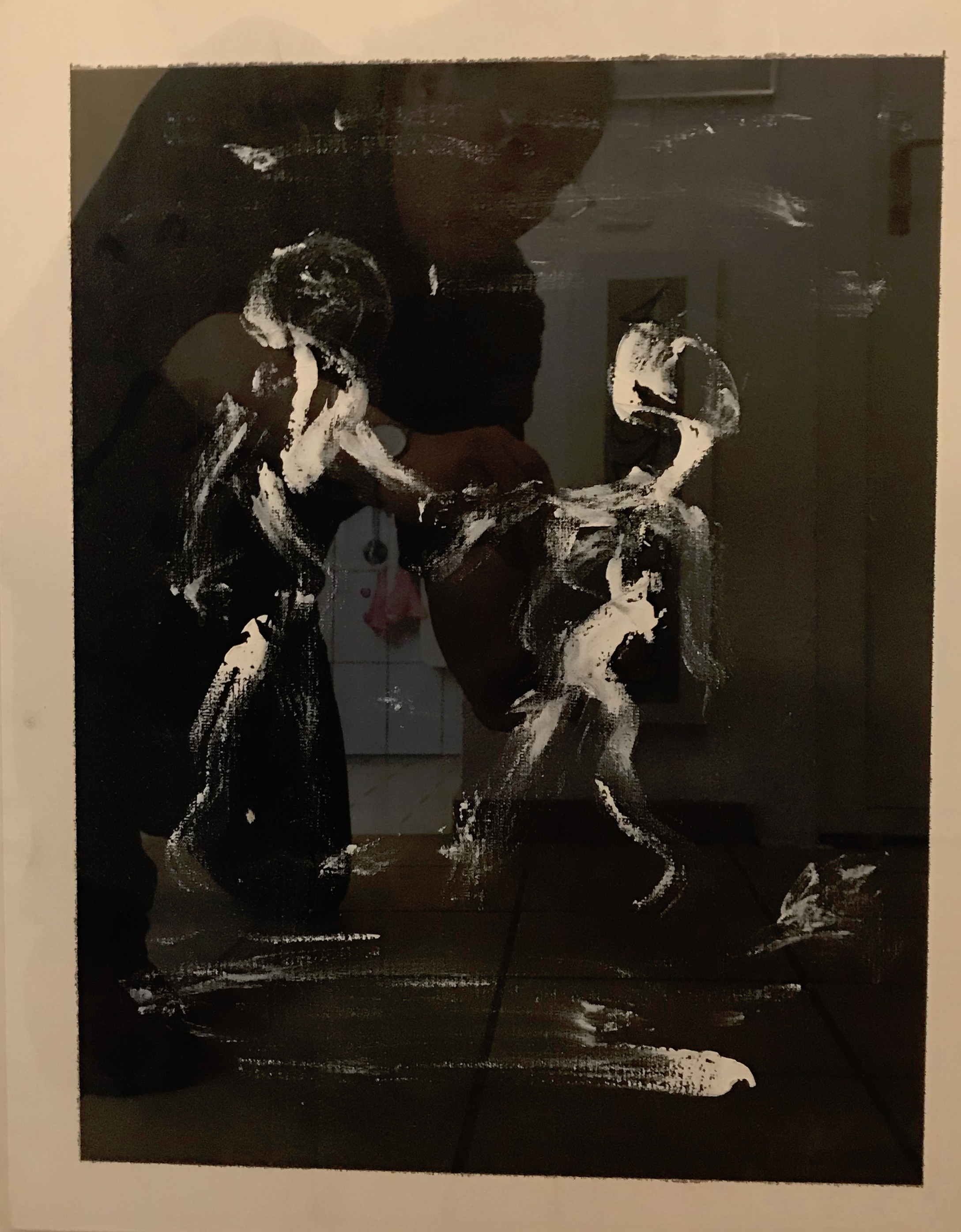 PaartanzAcryl auf Papier15013)          h:105  b:75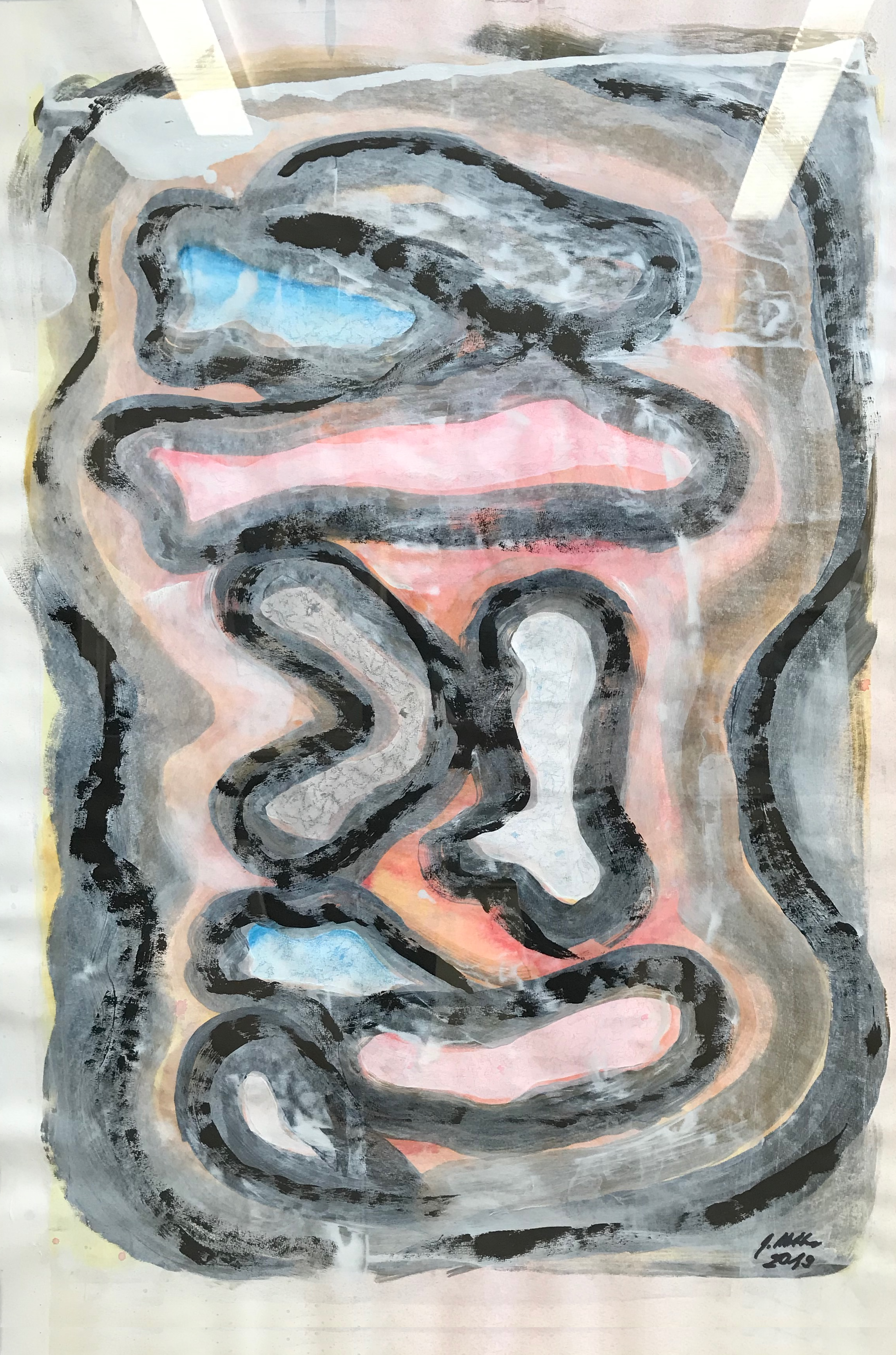 GrillenAcryl auf Papier40014)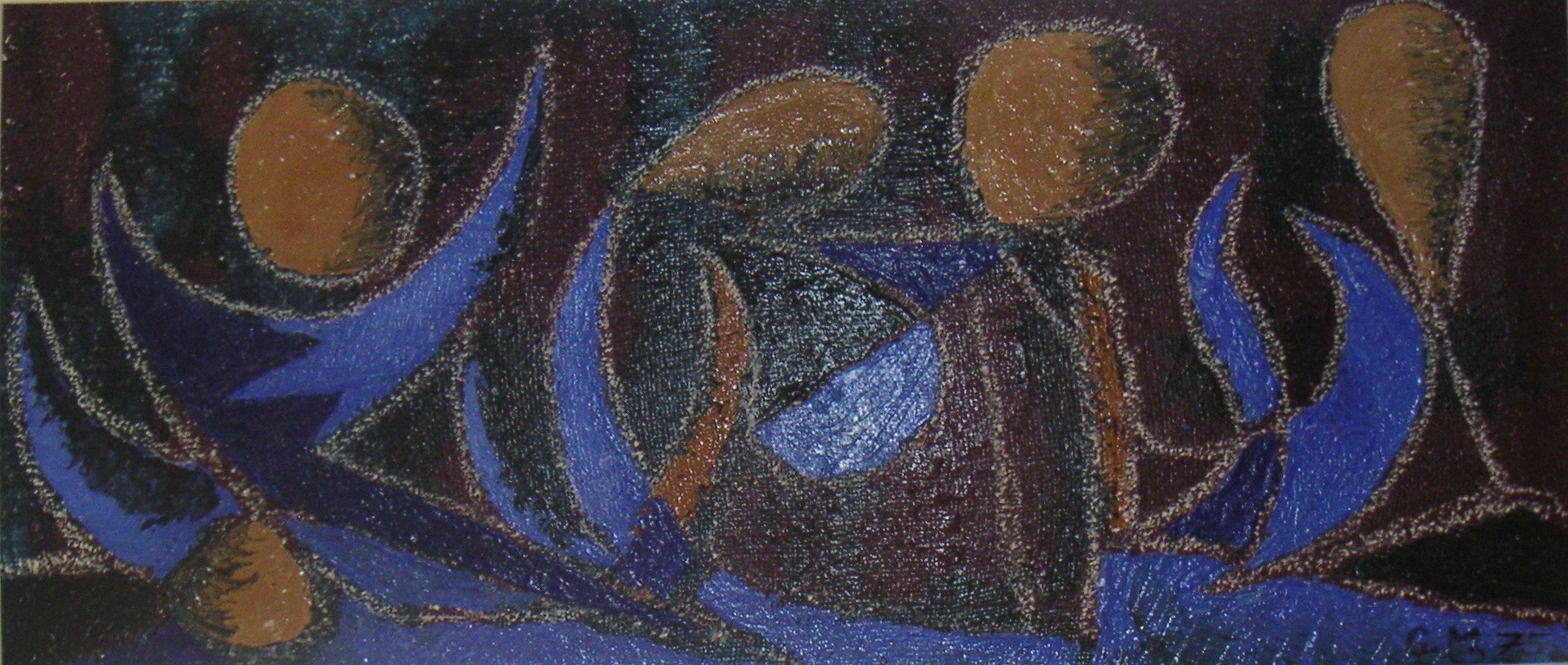                                        h:37   b:80BadendePulverfarbe auf Jute mit Tafelkreide900